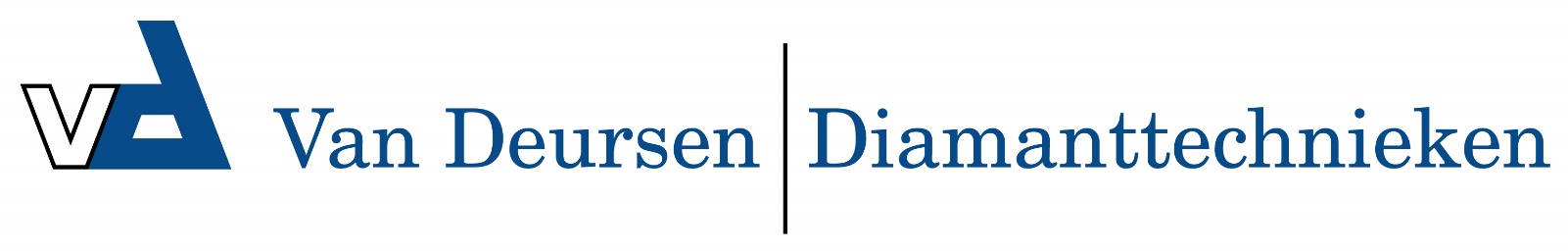 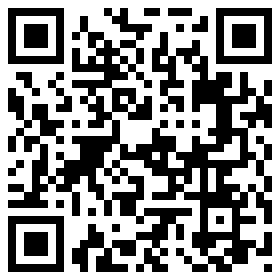 6106015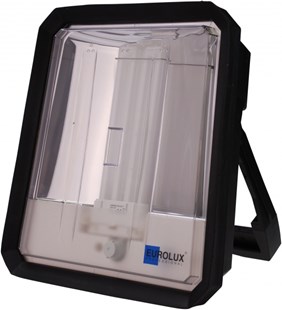 Bouwlamp Gladiator 36W +230V - 5m NWPK 3X1.5mm2
3 contactdozen - noodstroomGladiator bouwlamp met een slagvaste en waterbestendige twee-componenten behuizing en een transparante polycarbonaat ruit. Door een brede lichtbundel wordt de gehele werkplek egaal verlicht. Met noodlicht en zaklampfunctie (40% van de lichtcapaciteit gedurende 30 minuten). Met een adapter zijn de armaturen op een statief te plaatsen. Technische gegevens:Artikelnummer61.060.15EAN code4017506028151MerkEuroluxVermogen36 WattOpgenomen vermogen43 WattSpanning230 VBeschermklasseII (dubbel geïsoleerd)BeschermingsgraadIP 54Lamphouder2G10 (PL-lamphouder 4-pins)LichtbronPLL-lamp 36 Watt / 840Lumen2800 lumenKabel5 meterKabelsoortH07RN-F (neopreen)Aders/doorsnede3 G 1,5 mm²Contactdozen3 x Schuko 230VSchakelaarjaNoodverlichting (safety)Ja (inclusief zaklampfunctie)Afmetingen (hxbxd)32 x 30 x 11,5 cmGewicht3,5 kgKeurENEC